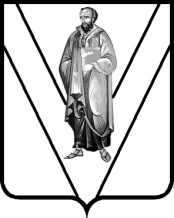 МУНИЦИПАЛЬНОЕ КАЗЕННОЕ УЧРЕЖДЕНИЕ ОБРАЗОВАНИЯРАЙОННЫЙ ИНФОРМАЦИОННО-МЕТОДИЧЕСКИЙ ЦЕНТРМУНИЦИПАЛЬНОГО ОБРАЗОВАНИЯ ПАВЛОВСКИЙ РАЙОНПРИКАЗот 29.10.2012 г.							№ 259ст. ПавловскаяОб участии в краевой акции «Пятерка для моей мамы», посвященной Дню материНа основании письма министерства образования и науки Краснодарского края от 23 октября 2012 года № 47-16411/12-14 «О проведении мероприятий,  приуроченных к празднованию Дня матери в Краснодарском крае»                     п р и к а з ы в а ю:1. Провести акцию «Пятерка для моей мамы», посвященную Дню матери с 12 по 17 ноября 2012 года.2.  Руководителям общеобразовательных учреждений:2.1. Организовать акцию «Пятерка для моей мамы», посвященную Дню матери с 12 по 17 ноября 2012 года.2.2. Представить 19 ноября 2012 года в МКУО РИМЦ каб. 16 (Гуськовой) информацию о проведении акции в образовательных учреждениях (приложение). 3. Контроль за исполнением настоящего приказа оставляю за собой.Директор МКУО РИМЦ                                                                 О.Р. МазаеваПриложение к приказу МКУО РИМЦот ___________ г. № __ИНФОРМАЦИЯоб итогах акции  «Пятерка для моей мамы», посвященной Дню материМетодист МКУО РИМЦ                                                                Т.Н. ГуськоваОУКол-во пятерокКласс, ОУКол-во пятерокФИ учащегося, класс, ОУКол-во пятерок